Downtown Business District Map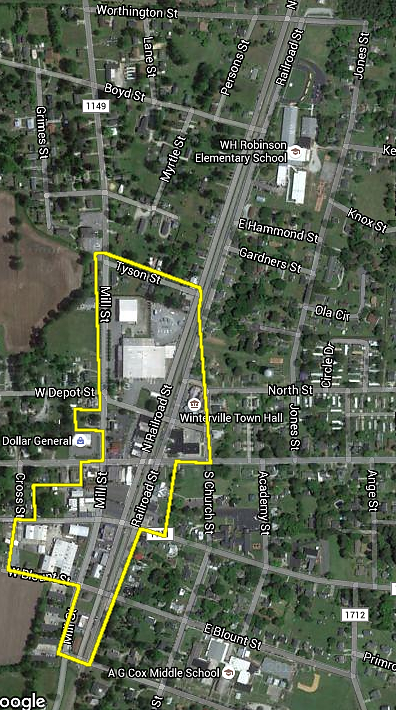 